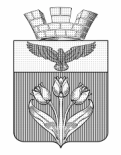 ВОЛГОГРАДСКАЯ ОБЛАСТЬПАЛЛАСОВСКИЙ МУНИЦИПАЛЬНЫЙ РАЙОНАДМИНИСТРАЦИЯ ГОРОДСКОГО ПОСЕЛЕНИЯ г.ПАЛЛАСОВКА                                              ПОСТАНОВЛЕНИЕ21.03.2024 г.                                                                                                № 72О временном ограничении движения транспорта по автомобильным дорогам местного значения г. Палласовка в весенний период 2024 годаВ соответствии с ч.4 ст.6 Федерального закона №196-ФЗ от 10.12.1995г. «О безопасности дорожного движения» и в целях обеспечения сохранности дорог общего пользования местного значения в г. Палласовка и дорожных сооружений на них в весенний период 2024 года, администрация городского поселения г. Палласовка,ПОСТАНОВЛЯЕТ:Ввести на автомобильных дорогах общего пользования местного значения в г. Палласовка в период с 21 марта 2023 года по 10 мая 2023 года временное ограничение движения транспортных средств, имеющих нагрузку на каждую ось более 2 тонн.Установить, что в период действия временного ограничения движения:проезд транспортных средств, имеющих нагрузку на ось более 2-х тонн осуществляется по пропускам;движение автобусов, перевозящих пассажиров осуществляется без пропусков.Рекомендовать МУП «Благоустройства города Палласовка» установить на дорогах общего пользования местного значения в г. Палласовка временные дорожные знаки «Ограничение массы, приходящейся на ось транспортного средства».Проинформировать о введении ограничения движения транспортных средств по автомобильным дорогам общего пользования местного значения в г. Палласовка через средства массовой информации всех пользователей дорог.Контроль за исполнением настоящего постановления оставляю за собой.Настоящее постановление вступает в силу с даты подписания.Глава городского поселения г. Палласовка                                            В.В. Гронин